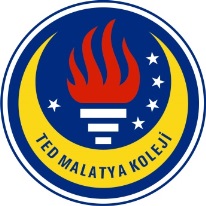 TED MALATYA KOLEJİ2016-2017 Eğitim & Öğretim Yılı Nisan Ayı                                                                        01.05.2017İngilizce GünlüğümüzSayın Velimiz,1. Sınıf öğrencilerimiz 2016-2017 Eğitim ve Öğretim yılının Nisan ayı içerisinde İngilizce derslerinde:“Pet show” ünite kapsamında;Kelime Bilgisi olarak; Pets: Elephant, rat, lizard, frog, spider, duck, dog, catEvcil hayvanlar: Fil, fare, kertenkele, kurbağa, örümcek, ördek, köpek, kediGrammer olara:Prepositions: ON, IN, UNDEREdatlar: ÜSTÜNDE, İÇİNDE, ALTINDADil Bilgisi olarak – Okuma ve Yazma Becerisi;I like _________ (animals).Ben _______ (hayvanları) seviyorum.I don’t like _________ (animals).Ben ________ (hayvanları) sevmiyorum.I like all animals.Ben bütün hayvanları seviyorum.I like _________ (animals) too.Bende _________ (hayvanları) seviyorum.Drama SkatchA: Hello!B: Hello!A: My name is _______ (name).B: Ohh! My name is ________(name).A: Do you like animals?B: Yes, I like _______ (animals).A: Ohh! I like ________(animals) too. / I don’t like _______(animals).B: Bye!A: GoodbyeSkeçA: Merhaba!B: Merhaba!A: Benim adım _______(isim).B: Ohh! Benim adım _______ (isim).A: Hayvanları severmisin?B: Evet, ben ______ (hayvanları) seviyorum.A: Ohh! Bende ___________ (hayvanları) seviyorum. / Ben ______ (hayvanları) sevmiyorum.B: Hoşçakal!A: Güle güle!Dinleme Becerisi olarak;Song: Look at the spiders Story: The SpiderKonuşma Beceresi olarak:Drama SkatchA: Hello!B: Hello!A: My name is _______ (name).B: Ohh! My name is ________(name).A: Do you like animals?B: Yes, I like _______ (animals).A: Ohh! I like ________(animals) too. / I don’t like _______(animals).B: Bye!A: Goodbye!SkeçA: Merhaba!B: Merhaba!A: Benim adım _______(isim).B: Ohh! Benim adım _______ (isim).A: Hayvanları severmisin?B: Evet, ben ______ (hayvanları) seviyorum.A: Ohh! Bende ___________ (hayvanları) seviyorum. / Ben ______ (hayvanları) sevmiyorum.B: Hoşçakal!A: Güle güle!ÖdevlendirmeKendini Çek ProjesiSpeaking5 duyumuz ( see/sight, hear/listening, smell, touch, taste)görsel kartlar, kitap aktiviteleri, hem görsel hem fiziksel aktivitelerle öğrenilmiştir. Ekstra olarak 5 duyumuz ( my five senses book) adlı kitap yapılmış, böylece kelimelerin İngilizce yazılışları tanıtılmıştır. Duyularımızı hangi organlarımızla sağladığımızla alakalı görsel aktiviteler yapılmış, ( ex: i see with my eyes.. ) kelimelerin yazılışları tanıtılmıştır.  Konuyla ilgili video izlenmiş ve şarkı dinlenmiştir. Ek olarak yeni üniteye geçilmiş, yeni kelimeler öğrenilmiştir. ( milk, water, bread, egg, banana, chicken, juice, apple, cheese).İngilizce Zümresi 